Western Australia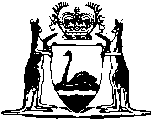 Presbyterian Church Act Amendment Act 1924Western AustraliaPresbyterian Church Act Amendment Act 1924Contents1.	Short title	14.	Present Commissioners to act until Commissioners appointed under this Act	15.	Vesting of property	16.	Power to appoint secretary, etc.	28.	Reports	2NotesCompilation table	3Western AustraliaPresbyterian Church Act Amendment Act 1924 An Act to amend the Presbyterian Church Act 1908. 1.	Short title 		This Act may be cited as the Presbyterian Church Act Amendment Act 1924 1, and shall be read as one with the Presbyterian Church Act 1908, hereinafter referred to as the principal Act.[2, 3.		Omitted under the Reprints Act 1984 s. 7(4)(e).]4.	Present Commissioners to act until Commissioners appointed under this Act		Until the said 8 persons 2 shall be elected as aforesaid, the persons now constituting “ The Commissioners of the Presbyterian Church in Western Australia” or their successors shall continue to constitute such body, with power to do, execute, and perform all acts, deeds, and things authorised by the principal Act.5.	Vesting of property		All lands, tenements, hereditaments, and personal property at present belonging to or vested in the Commissioners, as constituted under the principal Act, and the full benefit of, and all rights, benefits, powers, and privileges to which such Commissioners may be entitled under any deeds, writings, or instruments, shall be and the same are hereby vested in the Commissioners as constituted under this Act; subject to all rights, trusts, and equities affecting the same, and subject also to the provisions of this Act; and the Commissioners hereby constituted shall be bound by, and be liable as a body corporate under, all such deeds, writings, and instruments, in place of and in substitution for the Commissioners under the principal Act.6.	Power to appoint secretary, etc.		The Commissioners may in their discretion, from time to time, appoint for such period and on such terms as they may think fit, and may remunerate any person or persons as secretary, clerk, or officer to carry out or assist in carrying our the work or duties of the Commissioners, with power to dismiss any person or persons so appointed.[7.		Omitted under the Reprints Act 1984 s. 7(4)(e).]8.	Reports		The Commissioners shall furnish to the General Assembly, on or before such date in each year as the General Assembly may from time to time direct, a written report, to be signed by the Moderator as convener, of all the operations and transactions of the Commissioners under the principal Act and its amendments during the 12 months immediately preceding the date of furnishing such report.Notes1	This is a compilation of the Presbyterian Church Act Amendment Act 1924.  The following table contains information about that Act and any previous reprint.Compilation table2	The references to the “said 8 persons” is to 8 persons referred to in sections 2 and 3 of this Act which respectively amended section 4 of, and inserted section 4a into, the Presbyterian Church Act 1908. Reference should therefore be made to those sections in the 1908 Act.3	Other relevant Acts:		Presbyterian Church of Australia Act 1901		Presbyterian Church Act Amendment Act 1919		Presbyterian Church of Australia Act 1970.Short titleNumber and yearAssentCommencementPresbyterian Church Act Amendment Act 19246 of 19245 Nov 19245 Nov 1924Reprint of the Presbyterian Church Act Amendment Act 1924 as at 25 Oct 2002Reprint of the Presbyterian Church Act Amendment Act 1924 as at 25 Oct 2002Reprint of the Presbyterian Church Act Amendment Act 1924 as at 25 Oct 2002Reprint of the Presbyterian Church Act Amendment Act 1924 as at 25 Oct 2002